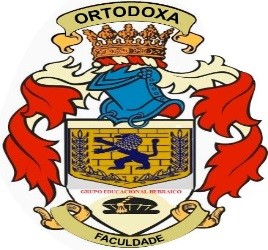 FACO – Faculdade Ortodoxa Curso – Engenharia Civil SECRETARIA E RELAÇÕES ACADÊMICASBOLETIM ACADÊMICOAcadêmico: Anderson Jose S. da Silva                Turma: C FACO – Faculdade Ortodoxa Curso – Engenharia Civil SECRETARIA E RELAÇÕES ACADÊMICASBOLETIM ACADÊMICOAcadêmico: Brenda Mascarenhas de Oliveira        Turma: C FACO – Faculdade Ortodoxa Curso – Engenharia Civil SECRETARIA E RELAÇÕES ACADÊMICASBOLETIM ACADÊMICOAcadêmico: Breno Borges Bueno                         Turma: C FACO – Faculdade Ortodoxa Curso – Engenharia Civil SECRETARIA E RELAÇÕES ACADÊMICASBOLETIM ACADÊMICOAcadêmico: Davi Silva Gomes            Turma: C FACO – Faculdade Ortodoxa Curso – Engenharia Civil SECRETARIA E RELAÇÕES ACADÊMICASBOLETIM ACADÊMICOAcadêmico: Ediângelo Pires F. dos Santos            Turma: C FACO – Faculdade Ortodoxa Curso – Engenharia Civil SECRETARIA E RELAÇÕES ACADÊMICASBOLETIM ACADÊMICOAcadêmico: Eliane Caroline Almeida Silva             Turma: C FACO – Faculdade Ortodoxa Curso – Engenharia Civil SECRETARIA E RELAÇÕES ACADÊMICASBOLETIM ACADÊMICOAcadêmico: Emilli Alini Reina                               Turma: C FACO – Faculdade Ortodoxa Curso – Engenharia Civil SECRETARIA E RELAÇÕES ACADÊMICASBOLETIM ACADÊMICOAcadêmico: Erivelto Saldanha Rosa                      Turma: C FACO – Faculdade Ortodoxa Curso – Engenharia Civil SECRETARIA E RELAÇÕES ACADÊMICASBOLETIM ACADÊMICOAcadêmico: Ivanês Adilson Schmidt                     Turma: C FACO – Faculdade Ortodoxa Curso – Engenharia Civil SECRETARIA E RELAÇÕES ACADÊMICASBOLETIM ACADÊMICOAcadêmico: Jairo Veiga                 Turma: C FACO – Faculdade Ortodoxa Curso – Engenharia Civil SECRETARIA E RELAÇÕES ACADÊMICASBOLETIM ACADÊMICOAcadêmico: Jonatas Cavalcante Azambuja            Turma: C FACO – Faculdade Ortodoxa Curso – Engenharia Civil SECRETARIA E RELAÇÕES ACADÊMICASBOLETIM ACADÊMICOAcadêmico: José Iury Lopes Peixoto                    Turma: C FACO – Faculdade Ortodoxa Curso – Engenharia Civil SECRETARIA E RELAÇÕES ACADÊMICASBOLETIM ACADÊMICOAcadêmico: Junior Trevisol Sassi                         Turma: C FACO – Faculdade Ortodoxa Curso – Engenharia Civil SECRETARIA E RELAÇÕES ACADÊMICASBOLETIM ACADÊMICOAcadêmico: Lucas de Jesus Nascimento               Turma: C FACO – Faculdade Ortodoxa Curso – Engenharia Civil SECRETARIA E RELAÇÕES ACADÊMICASBOLETIM ACADÊMICOAcadêmico: Lucas Matheus de Souza                   Turma: C FACO – Faculdade Ortodoxa Curso – Engenharia Civil SECRETARIA E RELAÇÕES ACADÊMICASBOLETIM ACADÊMICOAcadêmico: Thierry Pereira Soares                       Turma: C FACO – Faculdade Ortodoxa Curso – Engenharia Civil SECRETARIA E RELAÇÕES ACADÊMICASBOLETIM ACADÊMICOAcadêmico: Murillo Laudete Siqueira               Turma: C FACO – Faculdade Ortodoxa Curso – Engenharia Civil SECRETARIA E RELAÇÕES ACADÊMICASBOLETIM ACADÊMICOAcadêmico: Itamar Brizolla               Turma: C FACO – Faculdade Ortodoxa Curso – Engenharia Civil SECRETARIA E RELAÇÕES ACADÊMICASBOLETIM ACADÊMICOAcadêmico: Vilson de Oliveira Furtado                Turma: C FACO – Faculdade Ortodoxa Curso – Engenharia Civil SECRETARIA E RELAÇÕES ACADÊMICASBOLETIM ACADÊMICOAcadêmico: Welison Martello Duarte                    Turma: C FACO – Faculdade Ortodoxa Curso – Engenharia Civil SECRETARIA E RELAÇÕES ACADÊMICASBOLETIM ACADÊMICOAcadêmico: Wellington Silva de Aquino              Turma: C  (VERIFICAR)FACO – Faculdade Ortodoxa Curso – Engenharia Civil SECRETARIA E RELAÇÕES ACADÊMICASBOLETIM ACADÊMICOAcadêmico: Vitor Henrique de Almeida                Turma: C  (VERIFICAR)FACO – Faculdade Ortodoxa Curso – Engenharia Civil SECRETARIA E RELAÇÕES ACADÊMICASBOLETIM ACADÊMICOAcadêmico: Sara Paloma Borré            Turma: C FACO – Faculdade Ortodoxa Curso – Engenharia Civil SECRETARIA E RELAÇÕES ACADÊMICASBOLETIM ACADÊMICOAcadêmico: William James S. Gomes             Turma: C  (VERIFICAR)FACO – Faculdade Ortodoxa Curso – Engenharia Civil SECRETARIA E RELAÇÕES ACADÊMICASBOLETIM ACADÊMICOAcadêmico: Douglas Outeiro dos Santos             Turma: C FACO – Faculdade Ortodoxa Curso – Engenharia Civil SECRETARIA E RELAÇÕES ACADÊMICASBOLETIM ACADÊMICOAcadêmico: Diogo Fernando R. dos Santos        Turma: C  (VERIFICAR)DisciplinasNOTASNOTASDisciplinasFALTASNOTAS1o Semestre1o Semestre1o SemestreMatemática8.0Algoritmos I9,3Geometria Descritiva 9.0Expressão Gráfica I8.0Introdução a Engenharia 8.0Probabilidade Estatística 8.0Leitura e Produção Textual I8.0Iniciação a Produção Acadêmica9.0Química Geral e Experimental8.5DisciplinasNOTASNOTASDisciplinasFALTASNOTAS1o Semestre1o Semestre1o SemestreMatemática8.5Algoritmos I10.0Geometria Descritiva 8.5Expressão Gráfica I8.0Introdução a Engenharia 8.3Probabilidade Estatística 9.0Leitura e Produção Textual I9.2Iniciação a Produção Acadêmica8.4Química Geral e Experimental8.0DisciplinasNOTASNOTASDisciplinasFALTASNOTAS1o Semestre1o Semestre1o SemestreMatemática7.4Algoritmos I10.0Geometria Descritiva 8.0Expressão Gráfica I8.0Introdução a Engenharia 7.1Probabilidade Estatística 8.5Leitura e Produção Textual I7.7Iniciação a Produção Acadêmica8.0Química Geral e Experimental007.5DisciplinasNOTASNOTASDisciplinasFALTASNOTAS1o Semestre1o Semestre1o SemestreMatemática7.0Algoritmos IVer tur A8.5Geometria Descritiva 8.5Expressão Gráfica I8.5Introdução a Engenharia 8.0Probabilidade Estatística 7.5Leitura e Produção Textual I8.5Iniciação a Produção Acadêmica7.5Química Geral e Experimental7.5DisciplinasNOTASNOTASDisciplinasFALTASNOTAS1o Semestre1o Semestre1o SemestreMatemática7.8Algoritmos I9.5Geometria Descritiva 8.5Expressão Gráfica I9.0Introdução a Engenharia 7.5Probabilidade Estatística 8.4Leitura e Produção Textual I7.0Iniciação a Produção Acadêmica7.0Química Geral e Experimental067.0DisciplinasNOTASNOTASDisciplinasFALTASNOTAS1o Semestre1o Semestre1o SemestreMatemática8.8Algoritmos I10.0Geometria Descritiva 8.5Expressão Gráfica I7.5Introdução a Engenharia 7.8Probabilidade Estatística 7.2Leitura e Produção Textual I8.0Iniciação a Produção Acadêmica7.0Química Geral e Experimental7.0DisciplinasNOTASNOTASDisciplinasFALTASNOTAS1o Semestre1o Semestre1o SemestreMatemática7.4Algoritmos I10.0Geometria Descritiva 9.0Expressão Gráfica I9.0Introdução a Engenharia 8.4Probabilidade Estatística 7.8Leitura e Produção Textual I7.5Iniciação a Produção Acadêmica8.4Química Geral e Experimental7.5DisciplinasNOTASNOTASDisciplinasFALTASNOTAS1o Semestre1o Semestre1o SemestreMatemáticaAproveitamentoAlgoritmos I9.5Geometria Descritiva 8.5Expressão Gráfica I8.5Introdução a Engenharia 9.0Probabilidade Estatística APROVLeitura e Produção Textual I8.8Iniciação a Produção Acadêmica8.5Química Geral e Experimental009.0DisciplinasNOTASNOTASDisciplinasFALTASNOTAS1o Semestre1o Semestre1o SemestreMatemática7.9Algoritmos I9.0Geometria Descritiva 9.0Expressão Gráfica I9.0Introdução a Engenharia 9.4Probabilidade Estatística 8.5Leitura e Produção Textual I7.0Iniciação a Produção Acadêmica8.5Química Geral e Experimental007.0DisciplinasNOTASNOTASDisciplinasFALTASNOTAS1o Semestre1o Semestre1o SemestreMatemática7.9Algoritmos I9.3Geometria Descritiva 9.0Expressão Gráfica I7.0Introdução a Engenharia 8.5Probabilidade Estatística 7.5Leitura e Produção Textual I7.0Iniciação a Produção Acadêmica7.0Química Geral e Experimental7.0DisciplinasNOTASNOTASDisciplinasFALTASNOTAS1o Semestre1o Semestre1o SemestreMatemática8.1Algoritmos I10.0Geometria Descritiva 8.5Expressão Gráfica I9.0Introdução a Engenharia 9.5Probabilidade Estatística 10.0Leitura e Produção Textual I8.4Iniciação a Produção Acadêmica7.5Química Geral e Experimental007.5DisciplinasNOTASNOTASDisciplinasFALTASNOTAS1o Semestre1o Semestre1o SemestreMatemática8.0Algoritmos I10.0Geometria Descritiva 8.0Expressão Gráfica I8.6Introdução a Engenharia 7.9Probabilidade Estatística 7.0Leitura e Produção Textual I8.0Iniciação a Produção AcadêmicaAPROVQuímica Geral e Experimental9.0DisciplinasNOTASNOTASDisciplinasFALTASNOTAS1o Semestre1o Semestre1o SemestreMatemática7.4Algoritmos I10.0Geometria Descritiva 8.5Expressão Gráfica I8.0Introdução a Engenharia 8.3Probabilidade Estatística 7.0Leitura e Produção Textual I7.0Iniciação a Produção Acadêmica7.1Química Geral e Experimental017.0DisciplinasNOTASNOTASDisciplinasFALTASNOTAS1o Semestre1o Semestre1o SemestreMatemática7.4Algoritmos I10.0Geometria Descritiva 8.5Expressão Gráfica I9.0Introdução a Engenharia 8.5Probabilidade Estatística 7.5Leitura e Produção Textual I7.0Iniciação a Produção Acadêmica8.2Química Geral e Experimental7.0DisciplinasNOTASNOTASDisciplinasFALTASNOTAS1o Semestre1o Semestre1o SemestreMatemática8.5Algoritmos I---10.0Geometria Descritiva 9.0Expressão Gráfica I9.0Introdução a Engenharia 9.3Probabilidade Estatística 9.2Leitura e Produção Textual I8.2Iniciação a Produção Acadêmica8.0Química Geral e Experimental009.5DisciplinasNOTASNOTASDisciplinasFALTASNOTAS1o Semestre1o Semestre1o SemestreMatemática8.5Algoritmos I9.5Geometria Descritiva 9.0Expressão Gráfica I9.5Introdução a Engenharia 9.0Probabilidade Estatística 9.4Leitura e Produção Textual I7.9Iniciação a Produção Acadêmica9.7Química Geral e Experimental8.6DisciplinasNOTASNOTASDisciplinasFALTASNOTAS1o Semestre1o Semestre1o SemestreMatemática7.0Algoritmos I10.0Geometria Descritiva 8.0Expressão Gráfica I7.5Introdução a Engenharia 7.7Probabilidade Estatística 7.0Leitura e Produção Textual I7.3Iniciação a Produção Acadêmica7.0Química Geral e Experimental8.5DisciplinasNOTASNOTASDisciplinasFALTASNOTAS1o Semestre1o Semestre1o SemestreMatemática7.5Algoritmos I8.0Geometria Descritiva 7.5Expressão Gráfica I9.0Introdução a Engenharia 7.5Probabilidade Estatística 8.5Leitura e Produção Textual I9.0Iniciação a Produção AcadêmicaAPROVQuímica Geral e Experimental8.6DisciplinasNOTASNOTASDisciplinasFALTASNOTAS1o Semestre1o Semestre1o SemestreMatemática7.7Algoritmos I10.0Geometria Descritiva 8.5Expressão Gráfica I9.5Introdução a Engenharia 7.7Probabilidade Estatística 7.0Leitura e Produção Textual I7.5Iniciação a Produção Acadêmica7.5Química Geral e Experimental8.0DisciplinasNOTASNOTASDisciplinasFALTASNOTAS1o Semestre1o Semestre1o SemestreMatemática8.5Algoritmos I10.0Geometria Descritiva 9.0Expressão Gráfica I8.5Introdução a Engenharia 8.2Probabilidade Estatística 7.8Leitura e Produção Textual I8.6Iniciação a Produção Acadêmica8.7Química Geral e Experimental9.5DisciplinasNOTASNOTASDisciplinasFALTASNOTAS1o Semestre1o Semestre1o SemestreMatemática8.5Algoritmos I7.5Geometria Descritiva 7.0Expressão Gráfica I8.5Introdução a Engenharia 8.0Probabilidade Estatística 4.5Leitura e Produção Textual I7.0Iniciação a Produção Acadêmica7.5Química Geral e Experimental8.0DisciplinasNOTASNOTASDisciplinasFALTASNOTAS1o Semestre1o Semestre1o SemestreMatemática7.7Algoritmos I---10.0Geometria Descritiva APROVExpressão Gráfica I9.5Introdução a Engenharia 7.7Probabilidade Estatística 7.0Leitura e Produção Textual I7.5Iniciação a Produção Acadêmica7.5Química Geral e Experimental008.0DisciplinasNOTASNOTASDisciplinasFALTASNOTAS1o Semestre1o Semestre1o SemestreMatemática10.0Algoritmos I10.0Geometria Descritiva 9.0Expressão Gráfica I8.0Introdução a Engenharia AproveitamentoProbabilidade Estatística 9.0Leitura e Produção Textual I9.7Iniciação a Produção Acadêmica9.0Química Geral e Experimental9.6DisciplinasNOTASNOTASDisciplinasFALTASNOTAS1o Semestre1o Semestre1o SemestreMatemática7.0Algoritmos I7.5Geometria Descritiva 7.5Expressão Gráfica I8.5Introdução a Engenharia 8.0Probabilidade Estatística 85Leitura e Produção Textual I7.5Iniciação a Produção Acadêmica8.0Química Geral e Experimental8.5DisciplinasNOTASNOTASDisciplinasFALTASNOTAS1o Semestre1o Semestre1o SemestreMatemática8.0Algoritmos I10,0Geometria Descritiva 8.0Expressão Gráfica I8.0Introdução a Engenharia 8.0Probabilidade Estatística 8.0Leitura e Produção Textual I8.0Iniciação a Produção Acadêmica7.0Química Geral e Experimental7.0DisciplinasNOTASNOTASDisciplinasFALTASNOTAS1o Semestre1o Semestre1o SemestreMatemática8.0Algoritmos I8.0Geometria Descritiva 8.0Expressão Gráfica I8.0Introdução a Engenharia 7.0Probabilidade Estatística 7.0Leitura e Produção Textual I7.0Iniciação a Produção Acadêmica8.5Química Geral e Experimental8.0